PROGRAMSamlivskurset Robust kjærlighet Sted: Viken senterTid: Lørdag 03. – søndag 04. Juni 2023Lørdag09:45  		Velkomst og registrering
10:00 		           Innledning og presentasjon11.00      	           Da vi ble et par 12:00		          	Lunsj 13:30 		           God og trygg kommunikasjon 15:30   		Du, jeg og vi. Å leve med forskjeller. 17:30		           Avslutning av dagenSøndag
10:00      	           Nærhet og støtte12.30      	           Lunsj
13.30                       Videre sammen                                                     15.30		           Evaluering og avslutning
16.00                       Vel hjemPauser underveis. 
Med forbehold om endringer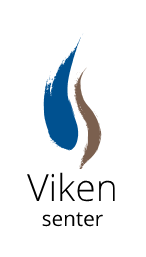 